Meadow High SchoolReason for PolicyThe purpose of a whole school Relationships and Sex Education policy is to: Explain the definition, aims and objectives of RSEDescribe what we teach and the approaches we use.Reflect the changes by The Department of Education  which introduced compulsory Relationships and Sex Education (RSE) for secondary pupils from September 2020. (From September 2020 it became compulsory for all schools to teach Health Education).Provide a framework in which sensitive discussions can take placePrepare pupils for puberty, and give them an understanding of sexual development and the importance of health and hygienehelp pupils develop feelings of self-respect, confidence and empathyCreate a positive culture around issues of sexuality and relationshipsTeach pupils the correct vocabulary to describe themselves and their bodies This policy helps ensure that the whole school community (pupils, parents/carers, staff, and governors) have a shared understanding of this important area of the curriculum.It is accessible to all stakeholders on the school website or by request. As a school which values personal development in our children and young people we ensure our RSE is up to date and regularly evaluated. This is a working document which provides guidance and information on all aspects of RSE and aims to provide a secure framework within which staff can work. The term Relationships and Sex Education, RSE, is used in this policy rather than Sex Education. This is to stress that our approach goes beyond the provision of biological information to also focus on clarifying attitudes and values, and developing self-esteem and the skills to manage relationships.Policy StatementAs a maintained secondary school, we must provide RSE to all pupils under the Children and Social Work Act 2017.In teaching RSE, we must have regard to guidance issued by the secretary of state, as outlined in section 403 of the Education Act 1996.We must also have regard to our legal duties set out in:Sections 406 and 407 of the Education Act 1996 Part 6, chapter 1 of the Equality Act 2010The Public Sector Equality Duty (as set out in section 149 of the Equality Act 2010). This duty requires public bodies to have due regard to the need to eliminate discrimination, advance equality of opportunity and foster good relations between different people when carrying out their activitiesAt Meadow High School,  we teach RSE as set out in this policy.This policy and information report is based on the statutory Special Educational Needs and Disability (SEND) Code of Practice and the following legislation:Part 3 of the Children and Families Act 2014, which sets out schools’ responsibilities for pupils with SEN and disabilitiesThe Special Educational Needs and Disability Regulations 2014, which set out schools’ responsibilities for education, health and care (EHC) plans, SEN coordinators (SENCOs) and the SEN information report ScopeThis policy applies to all staff and pupils at Meadow High School. All teaching staff teach RSE as part of the Science or PSHE Curriculum.Definitions      RSE is about the emotional, social and cultural development of pupils, and involves learning about relationships, sexual health, sexuality, healthy lifestyles, diversity and personal identity.RSE involves a combination of sharing information, and exploring issues and values. RSE is not about the promotion of sexual activity.      A comprehensive programme of RSE provides accurate information about the body, reproduction, sex, and sexual health, It also gives children and young people essential skills for building positive, enjoyable, respectful and non-exploitative relationships and staying safe both on and off line. ProceduresProcedures outline how the policy’s requirements will be met.  FormsLinks to any forms needed to meet the policy’s requirements. Use of links recommended, however, forms can also be uploaded directly to the policy page, if necessary.EnforcementAny noncompliance or abuse of this policy could result in a disciplinary issue or dismissal.Related Information      List related policy documents and/or external documents that provide helpful, relevant information to the policy.  Use of links is recommended, but appendices and other related documents can also be uploaded directly to the policy page, if necessary. Policy HistoryFormsLinks to any forms needed to meet the policy’s requirements. Use of links recommended, however, forms can also be uploaded directly to the policy page, if necessary.Appendix 1: Curriculum MapRSE SOW OverviewRED (KS3) – Years 7 – 9 Stepping stonesBLUE (KS4) – Years 10 – 11GREEN (KS5) – (Years 12 -14) 6th Form (see folder of resources)Appendix 2: By the end of secondary school pupils should knowAPPENDIX 3: Parent form: withdrawal from sex education within RSE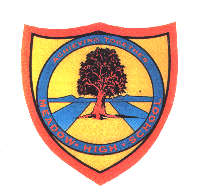 RSE (Relationships and Sex Education)Policy No. 20Type of Policy: StatutoryEffective Date: 	Last Revised: January 2023External Requirement for Review: AnnuallyPolicy Owner: SLTPolicy Contact: Ms Jane Richards jrichards@meadowhighschool5.1 Responsibilities5.1 ResponsibilitiesThe Governing BodyThe governing body will approve the RSE policy, and hold the headteacher to account for its implementation.The HeadteacherThe headteacher is responsible for ensuring that RSE is taught consistently across the school, and for managing requests to withdraw pupils from non-statutory components of RSE.StaffStaff are responsible for: Delivering RSE in a sensitive wayModeling positive attitudes to RSEMonitoring progress Responding to the needs of individual pupilsResponding appropriately to pupils whose parents wish them to be withdrawn from the non-statutory components of RSEStaff do not have the right to opt out of teaching RSE. Staff who have concerns about teaching RSE are encouraged to discuss this with the headteacher.The teachers in charge of RSE at Meadow High School are Ms Emilie Bergin and Mrs Jenny Evans.PupilsPupils are expected to engage fully in RSE and, when discussing issues related to RSE, treat others with respect and sensitivity.5.2 Aims and Values5.2 Aims and ValuesSubjectProcedureSubjectProcedure5.3 Monitoring and Review5.3 Monitoring and ReviewMonitoringThe RSE programme is monitored by:• Lesson planning and observations• Teacher monitoring• Pupil feedbackThe delivery of RSE is monitored by:the Humanities and PSHCE Faculty LeaderPupils’ development in RSE is monitored by class teachers as part of our assessment systems (EfL - Education for Learning).This policy will be reviewed by the teacher responsible for Humanities and PSCHE every year, At every review, the policy will be approved by the governing board of Meadow High School.5.5 Curriculum5.5 CurriculumScheme of Work/ContentThe PSHE Association’s Programme of Study document covers the key concepts, skills and topics at different key stages which should be covered as part of a comprehensive programme. https://www.pshe-association.org.uk/resources_search_details.aspx?ResourceId=495The Meadow High School Programmes of Study and Schemes of Work provide further detail of the content delivered to the children and young people. These are available via the school website, electronically on the staff area and physically in the PSHE subject folder (shared drive) and Google Doc folder. Use of external organisations and materialsWe will make sure that any agency and any materials used are appropriate and in line with our legal duties around politicalimpartiality. The school remains responsible for what is said to pupils.This Includes making sure that any speaker, tools and resourcesused don’t undermine the fundamental British values of democracythe rule of law, individual liberty, and mutual respect and tolerance ofthose with different faiths and beliefs.We will:make appropriate checks and engage with external agencies to make sure that their approach to teaching about RSE is balance, and the resources they intend to use:are age appropriateare in line with pupils’ needs and developmental stagecomply with:§  This policy§  The Teachers’ Standards§  The Equality Act 2010§  The Human Rights Act 1998§  The Education Act 1996Only work with external agencies where we have full confidence in the agency, its approach and the resources it usesMake sure that any speakers and resources meet the intended outcome of the relevant part of the curriculum Review any case study materials and look for feedback from other people the agency has worked withBe clear on:o    What they’re going to sayo    Their position on the issues to be discussedAsk to see in advance any materials that the agency may use   Know the named individuals who will be there, and follow our usual safeguarding procedures for these people  Conduct a basic online search and address anything that may be of concern to us, or to parents and carers Check the agency’s protocol for taking pictures or using any personal data they might get from a session Remind teachers that they can say “no” or, in extreme cases, stop a session  Make sure that the teacher is in the room during any sessions with external speakers  We won’t, under any circumstances:Work with external agencies that take or promote extreme political positionsUse materials produced by such agencies, even if the material itself is not extreme 5.7  How pupil progress is assessed and recorded5.7  How pupil progress is assessed and recordedAssessmentTeaching and learning of RSE will be assessed by:• Student self-assessment• Evidence recorded on Evidence for Learning (EfL)• Teacher assessment • Peer assessment5.9 Teaching strategies5.9 Teaching strategiesDelivery    RSE focuses on giving young people the information they need to develop healthy, nurturing relationships of all kinds including:familiesrespectful relationships, including friendshipsonline and mediabeing safeintimate and sexual relationships, including sexual healthThese areas of learning are taught within the context of family life, (taking care to ensure these include single-parent families, LGBT LGBTQ+ families, families headed by grandparents, adoptive parents foster parents/carers, amongst other structures) along with reflecting that some children may have a different structure of support(i.e CLA or young carers).Delivery across the curriculum e.g. biological aspects through theScience curriculum and other aspects through English, Drama,Geography and as appropriate. • Including and compromising but not limited to; quizzes, case studies, research, role play, video and small group discussion. • A wide range of teaching methods can be used to enable students to actively participate in their own learning.• Embedding within the PSHE Curriculum at a whole school level • Opportunities for each year group in form tutor time • Specific groups or individuals identified.•   Enhanced collapsed timetable days. Interventions    A pupil may be referred to receive a Relationships and Sex Education intervention; this may be on an individual basis or as part of a selected group    A referral can be made by a member of staff or parents/carers if there are concerns relating, but not limited to; inappropriate touching, appropriate relationships, body image, changes during puberty, peer pressure, LGBT, human reproduction, boundaries, choices, risk and consequences. These support systems and interventions are available to all pupils. Individuals are selected and a tailored plan is delivered to meet their needs.     Parents/carers will be informed by letter when a pupil accesses this intervention. Parents/carers have the right to opt out by contacting the school directly. The young person must always be offered the opportunity to discuss their sexual health in a private, confidential environment.     All personal information and records are stored securely onsite in accordance with the Data Protection Act 2003 and are not shared with outside agencies, except in the instance of a safeguarding referral procedure.InclusivityWe will teach about RSE in a manner that:considers how a diverse range of pupils will relate to themis sensitive to all pupils’ experienceduring lessons, makes pupil feelsafe and supportedable to engage with key messagesWe will also:make sure that pupils learn about these topics in an environment that’s appropriate to them, for example in:a whole class settingsmall groups or targeted sessions1:1 discussionsdigital formatsGive careful consideration to the level of differentiation needed5.11 Use of resources5.11 Use of resourcesConsiderationsWe will consider whether any resources we plan to use:are aligned with the teaching requirements set out in the statutory RSE guidancewould support pupils in applying their knowledge in different contexts and settingsare age-appropriateare evidence based and contain robust facts and statisticsare from credible sourcesare compatible with effective teaching approachesare sensitive to pupils’ experiences and won’t provoke distress5.12 Staff Training5.12 Staff TrainingStaff trainingStaff are trained on the delivery of RSE as part of our continuing professional development (CPD) calendar.The headteacher will also invite visitors from outside school, such as school nurses or sexual health professionals, to provide support and training to staff teaching RSE.5.12 Parents, right to withdraw5.12 Parents, right to withdrawRight to withdrawParents have the right to withdraw their children from the non-science/non-statutory components of sex education within RSE up to and including 3 terms before the child turns 16. After this point, if the child wishes to receive sex education rather than being withdrawn, the school will arrange this.Requests for withdrawal should be put in writing using the form provided in Appendix 3 of this policy and addressed to the headteacher,A copy of withdrawal requests will be placed in the child’s educational record.Alternative school work will be given to pupils who are withdrawn from sex education.5.13 Specific issues 5.13 Specific issues Language   What kind of language will be considered acceptable and appropriate for use inRSE lessons? All staff will:: • Openly teach pupils what ‘slang’ words mean (where appropriate) and that some are offensive. • Use inclusive language (such as partner instead of boyfriend/girlfriend). • Use correct terminology as this is deemed good practice • Avoid the use of any slang. It is good practice to use medically correct terms for genitalia and sexual parts of the body, for example vulva, vagina, penis and testicles.   Ofsted provides full support for this approach (2013) and have raised concerns that some schools are currently failing to teach this vocabulary because this leaves children unable to describe abusive behaviours. The use of respectful language which challenges sexism, homophobia and other forms of prejudice can be established in RSE and will have benefits for the whole school community – both in and out of lessons.    Ofsted found that casual use of homophobic language in schools is often unchallenged (2013). Children and primary and secondary level need to know that using the word ‘gay’, to mean something is rubbish is wrong. See also ‘The LGBT Issue’ e-magazine for inclusive RSE and challenging homophobia, biphobia and transphobia (Sex Education Forum, 2014). Safeguarding     Some issues may result in children and young people making disclosures which will be addressed in line with school safeguarding policy and procedures.     RSE plays a very important part in fulfilling the statutory duties all schools have to meet. SRE helps children understand the difference between safe and abusive relationships and equips them with the skills to get help if they need it.    State-funded schools have responsibilities for safeguarding and a legal duty to promote pupil well-being (Education and Inspections Act 2006 Section 38). Updated government safeguarding guidance is available (Keeping Children Safe in Education, 2014a) and includes a section about being alert to signs that young girls may be at risk of female genital mutilation (FGM).    School summer holiday, is thought to be a key risk time for FGM. See also the government Multi-agency practice guidelines: Female Genital Mutilation (2014) which includes a section for schools. The Multi Agency Support Team plays an important role in ensuring Meadow High School meets these requirements through:   staff training and awareness   daily support in school to pupils,parents/carers and staff   liaison with external agencies.Confidentiality    Staff will follow the school's policy with regard to confidentiality. Pupils should also be made aware of the boundaries of confidentiality should they choose to make a disclosure to a member of staff. A member of staff cannot promise confidentiality if concerns exist5.15 Dissemination of the policy 5.15 Dissemination of the policy Parent/carer accessThe policy is published on the Meadow High School website, and a copy provided upon request.StaffThis policy is published on the school shared drive.TitleLinkResourceLinkGender and Sexuality Staff GuidanceDfE Keeping Children Safe in Education 2018DfE SEND Code of Practice Section 175: Education Act 2002 (which outlines a school’s duty to safeguard and promote the welfare of its pupils.Revision DateAuthorDescription01/07/2020Jane Richardsreview/update01/09/2021E. Berginreview update15/11/2022Jane Richards (AHT)review/updateTitleLinkYEAR / TERMYEAR 7YEAR 8YEAR 9YEAR 10YEAR 11YEAR 126th FormYEAR 136th FormYEAR 146th FormAUTUMNBody awareness (Part 1)(Changing adolescent body)*Inc discrete coverage of FGM topicStaying safe(Online and media)Inc. Extremism and prevent/ gangs/ trafficking.  Intro to contraception(Health Prevention)Sexual Health(Relationships and the law)*Inc discrete coverage of FGM topicHygiene*Inc discrete coverage of FGM topicThinking about relationships(inc families)*Inc discrete coverage of FGM topic PubertyGender and sexual OrientationSex, behaviour and the lawRelationshipsLGBTQ(Respectful relationships inc friendships)*Inc. Domestic abuseSPRINGHygiene*Inc discrete coverage of breast ironing.Family differences / relationshipLGBTQ*Inc. Domestic abuseSocial pressures(Drugs awareness)*Mental Health Awareness STIs(Being safe)*Inc discrete coverage of breast ironing.Contraception*Inc discrete coverage of breast ironing.Good FriendshipsBad FriendshipsExploitationknife crimeAttraction, focus or arousal and masturbationHygiene*Inc discrete coverage of FGM topicHealthy wellbeing, good relationships and cyber safetyNegotiation / saying no(Drugs awareness)*Inc discrete coverage of FGM topicSUMMERPublic /privateRelationships Puberty*Inc discrete coverage of FGM topicBody image / bullyingLGBTQ(Changing adolescent body)*Inc discrete coverage of FGM topicSexual diversity / bullyingLGBTQSexual harassmentParenting responsibilitiesPubertyNational servicesOnline safetyNSPCC “speak out and stay safe programme”online safety PSHE toolkitPersonal space and feelings of attractionHaving sex and staying safe(Drugs, alcohol and tobacco)Recap and build on prior gapsQuiz and discussion*Mental Health AwarenessTOPICPUPILS SHOULD KNOWFamiliesThat there are different types of committed, stable relationshipsHow these relationships might contribute to human happiness and their importance in bringing up childrenWhat marriage is, including their legal status, e.g. that marriage carries legal rights and protections not available to couples who are cohabiting or who have married, for example, in an unregistered religious ceremony.Why marriage is an important relationship choice for many couples and why it must be freely entered into.The characteristic and legal status of other types of long-term relationships.The roles and responsibilities of parents with respect to the raising of children, including the characteristics of successful parenting.How to determine whether other children, adults or sources of information are trustworthy, judge when family, friend, intimate or other relationship is unsafe (and to recognise this in others’ relationships); and how to seek help or advice, including reporting concerns about others, if needed.,Respectful relationships. including friendshipsThe characteristics of positive and healthy friendships (in all contexts, including online) including trust, respect, honesty, kindness, generosity, boundaries, privacy, consent and the management of conflict, reconciliation and ending relationships. This includes different (non-sexual) types of relationshipPractical steps they can take in a range of different contexts to improve or support respectful relationships.How stereotypes, in particular stereotypes based on sex, gender, race, religion, sexual orientation or disability, can cause damage (e.g. how they might normalise non-consensual behaviour or encourage prejudice).That in school and in wider society they can expect to be treated with respect by others, and that in turn they should show due respect to others, including people in positions of authority and due tolerance to other people’s beliefs.About different types of bullying (including cyberbullying), the impact of bullying, responsibilities of bystanders to report bullying and how and why to get help.That some types of behaviour within relationships are criminal, including violent behaviour and coercive control.What constitutes sexual harrassment and sexual violence and why these are always unacceptable.The legal rights and responsibilities regarding equality (particularly with reference to the protected characteristics as defined in the Equality Act 2010) and that everyone is unique and individual.TOPICPUPILS SHOULD KNOWOnline and mediaTheir rights, responsibilities and opportunities online, including that the same expectations of behaviour apply in all contexts.About online risks, including that any material someone provides to another has the potential to be shared online and the difficulty of removing potentially compromising material placed online.Not to provide materials to others that they would not want shared further and to not share personal material which is sent to them.What to do and where to get support to report material or manage issues online.The impact of viewing harmful content.That specifically sexually explicit material e.g. pornography presents a distorted picture of sexual behaviours, can damage the way people see themselves in relation to others and negatively affect how they behave towards sexual partners.That sharing and viewing indecent images of children (including those created by children) is a criminal offense which carries severe penalties including jail.How information and data is generated, collected, shared and used online.Being safeThe concepts of, and laws relating to, sexual consent, sexual exploitation, abuse, grooming, coercion, grooming, harrassment, rape, domestic abuse, forced marriage, honour0based violence and FGM, and how these can affect current and furtire relationships.How people can actively communicate and recognise consent from others, including sexual consent, and how and when consent can be withdrawn (in all contexts, including online).Intimate and sexual relationships, including sexual healthHow to recognise the characteristics and positive aspects of healthy one-to-one intimate relationships, which include mutual respect, consent, loyalty, trust, shared interests and outlook, sex and friendship.That all aspects of health can be affected by choices they can make in sex and relationships, positively or negatively, e.g. physical, emotional, mental, sexual and reproductive health and wellbeing.The facts about reproductive health, including fertility and the potential impact of lifestyle on fertility for men and women.That there are a range of strategies for identifying and managing sexual pressure, including understanding peer pressure, resisting pressure and not pressuring others.That they have a choice to delay sex or enjoy intimacy without sex.The facts about the full range of contraceptive choices, efficacy and options available.The facts around pregnancy including miscarriage.That there are choices in relation to pregnancy (with medically and legally accurate, impartial information on all options, including keeping the baby, adoption, abortion and where to get further help_.How the different sexually transmitted infections (STIs), including HIV/AIDS are transmitted, how risk can be reduced through safer sex (including through condom use) and the importance of and facts about testing.About the prevalence of some STIs, the impact they can have on those who contrac them and the key facts about treatment.How the use of alcohol and drugs can lead to risky sexual behaviour.How to get further advice, including how and where to access confidential sexual and reproductive health advice and treatment.  TO BE COMPLETED BY PARENTSTO BE COMPLETED BY PARENTSTO BE COMPLETED BY PARENTSTO BE COMPLETED BY PARENTSTO BE COMPLETED BY PARENTSName of childName of childClassName of parentName of parentDateReason for withdrawing from sex education within relationships and sex educationReason for withdrawing from sex education within relationships and sex educationReason for withdrawing from sex education within relationships and sex educationReason for withdrawing from sex education within relationships and sex educationReason for withdrawing from sex education within relationships and sex educationAny other information you would like the school to considerAny other information you would like the school to considerAny other information you would like the school to considerAny other information you would like the school to considerAny other information you would like the school to considerParent SignatureTO BE COMPLETED BY THE SCHOOLTO BE COMPLETED BY THE SCHOOLTO BE COMPLETED BY THE SCHOOLTO BE COMPLETED BY THE SCHOOLTO BE COMPLETED BY THE SCHOOLAgreed actions from discussions with parents